INSTITUTO NACIONAL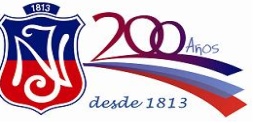          		     RECTORÍA                            Julio 23 de 2013	REUNIÓN DE CONSEJO ESCOLARACTA Se inicia la reunión a las 14:15 hrs.Se buscarán alternativas para el almuerzo de funcionarios el día del aniversario institucional (10 de agosto), ya sea dentro o fuera del establecimiento. Se sugiere como lugar el Salón de Honor y el pago de una cuota con arancel diferenciado. Se reitera que la celebración debe ser en el Estadio del colegio o en este mismo, ya que los espacios están, por ejemplo, el comedor de alumnos. Se recuerda que  en el año 2008 hubo un desayuno; en 2009, un almuerzo en el Estadio; en 2012, un almuerzo en el Círculo Español. Al realizar la celebración en el Estadio, se estima una asistencia de 200 personas, el Centro de Padres y Apoderados aporta $500.000 y pone a disposición los buses.El profesor José Vega, representante de los docentes al Consejo Escolar, solicita que el Estado dote al Instituto Nacional de recursos en una suerte de intervención monetaria dada la envergadura del colegio en la historia del país. El premio, o más bien generación  de recursos, debe estar en función de la presentación de un proyecto de carácter transversal  y exclusivo para el beneficio de los alumnos.El rector (S) Fernando Pérez señala que respecto a la infraestructura está en  proceso  la entrega de tres mil quinientos millones, entre los que se incluyen los disponibles para la construcción del Aula Magna. Para ésta hay 21 empresas interesadas en participar en la licitación. El estudiante Rodrigo Jaeschke, presidente del Centro de Alumnos, reconoce la importancia de la generación de recursos los que facilitarían la realización de jornadas de perfeccionamiento, de capacitación, la implementación  de laboratorios, talleres, departamentos con computadores. Se hace necesario consultar a los departamentos de asignatura sobre las necesidades que éstos tengan a modo de contar con un catastro para informar a una comisión ad hoc, la cual defina los proyectos viables.El señor José Adasme, representante de los asistentes para la educación, manifiesta su preocupación por el cuidado del Refugio de El Tabo. Solicita la necesidad de reparar sus dependencias para las actividades de los Séptimos Años Básicos.  El presidente del Centro de Padres y Apoderados, señor Claudio Canales, señala que asumirán el tema y repararán el refugio. Indica que hay que demoler la copa de agua del lugar.Se aprueba el  reconocimiento del alumno Juan Carlos Gajardo Carreño del 4º año N en cuanto mediador entre sus pares y los distintos estamentos del colegio en situaciones de conflicto.Se le responde al Asistente de la Educación, señor José Grandón, que: el residente, señor Guillermo Reyes, puede tener información sobre la antigua campana del colegio; respecto a los balones de Básquetbol, obtenidos por  la cesión de las dependencias del establecimiento al Canal Chilevisión para el programa Diamantes en Bruto, el rector (S) se compromete a conversar con el profesor encargado de la rama, señor Omar Herrera.El asistente de la Educación, señor José Grandón, se informa que hay jóvenes que no son alumnos del Instituto Nacional que entran y salen del colegio.El rector(S) informa que para la celebración del Bicentenario, las actividades son:27 de julio: 	Corrida de Homenaje auspiciada por el Hipódromo Chile.6 de agosto: 	Ofrendas a los Héroes de la Patria y lanzamiento del libro Bicentenario.7 de agosto:	Visita a Congreso Nacional en Valparaíso. Asisten 200 personas correspondientes a alumnos y profesores.8 de agosto:	Homenaje de la Gran Logia al Instituto Nacional en Marcoleta 659 en la Sala El Templo. Asisten 400 personas y organiza la Masonería de Chile. Participan el Coro y la Orquesta del Instituto Nacional.8 de agosto:	Homenaje al Instituto Nacional en el Club Hípico entre 16:00 y 16:30 horas. Asisten 4 personas.9 de agosto:	Celebración del Tedeum Ecuménico en la Catedral de Santiago a las 10:00 horas. Cambio de actividades a partir de la 3ª. Hora.10 de agosto:	Retreta del Orfeón de Carabineros de Chile a las 8:00 horas.			Ceremonia oficial en el Teatro Municipal                              Celebración de los ex alumnos del Instituto Nacional entre 14:00 y 19:00 horas.			Fiesta de los  alumnos entre 20:00 y 03:00 horas.15 de agosto:	Estreno de la obra teatral El Caudillo en el Teatro Municipal de Las Condes. 	        Se cierra de la sesión a las 17:30 horas.	Mónica Espina Farías					Carlos Rivera Hernández	Rep. Sostenedor						Rep. SostenedorClaudio Canales Pulgar					Ingrid Michea MuñozRep. Centro de Padres					Rep. Centro de PadresJosé Vega Castro						Alejandro Vargas CornejoRep. Profesores						Rep. ProfesoresRodrigo Jaeschke 						Darío Rojas S.Rep. Centro de Alumnos					Rep. Centro de AlumnosJosé Adasme L.						José Grandon M.Rep. Asistentes de Educación				Rep. Asistentes de EducaciónPablo Gutiérrez  Vásquez				           Fernando Pérez BarreraVice- Rector Instituto Nacional				Rector (S) Instituto Nacional